Portrait: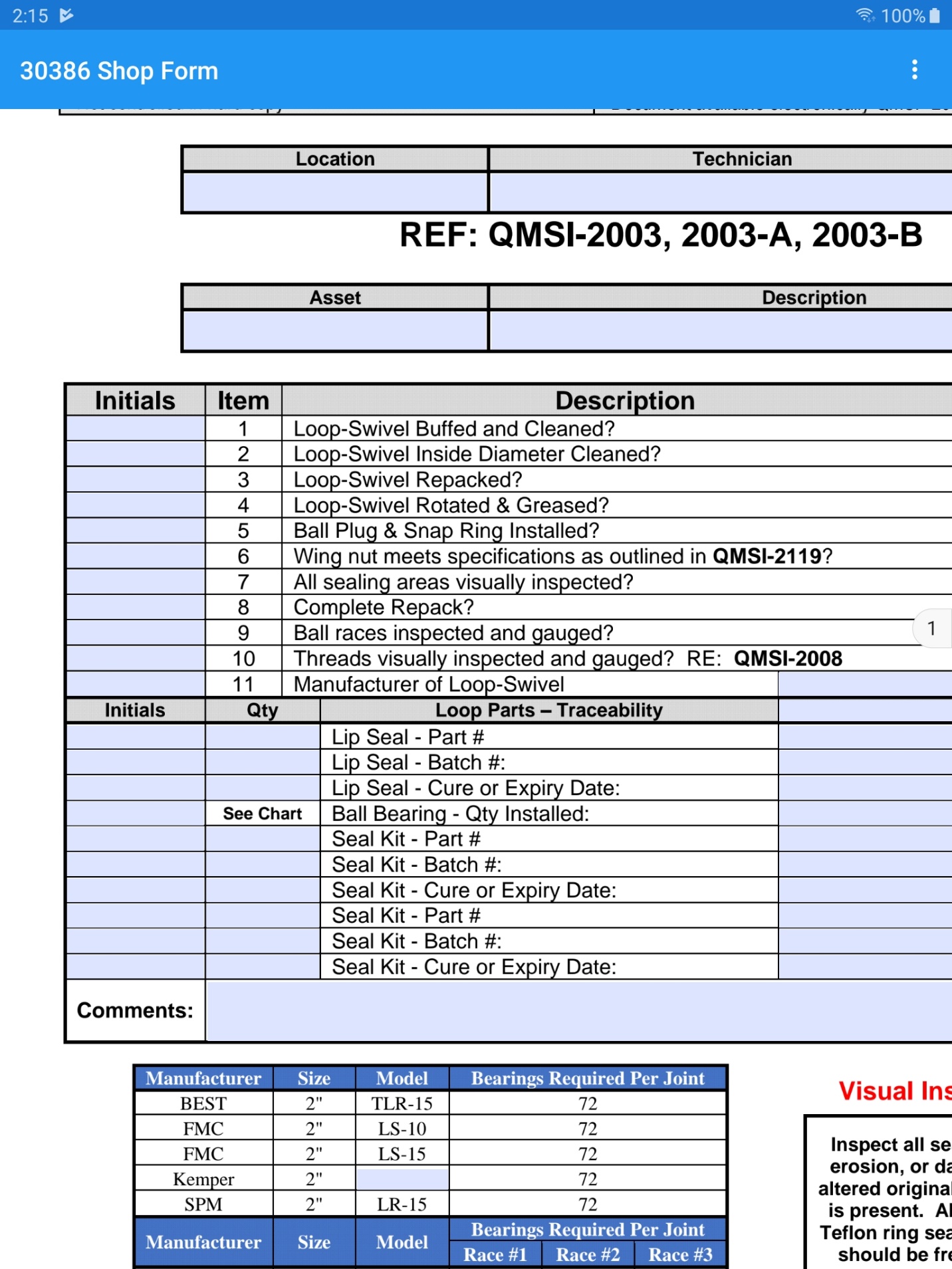 Landscape: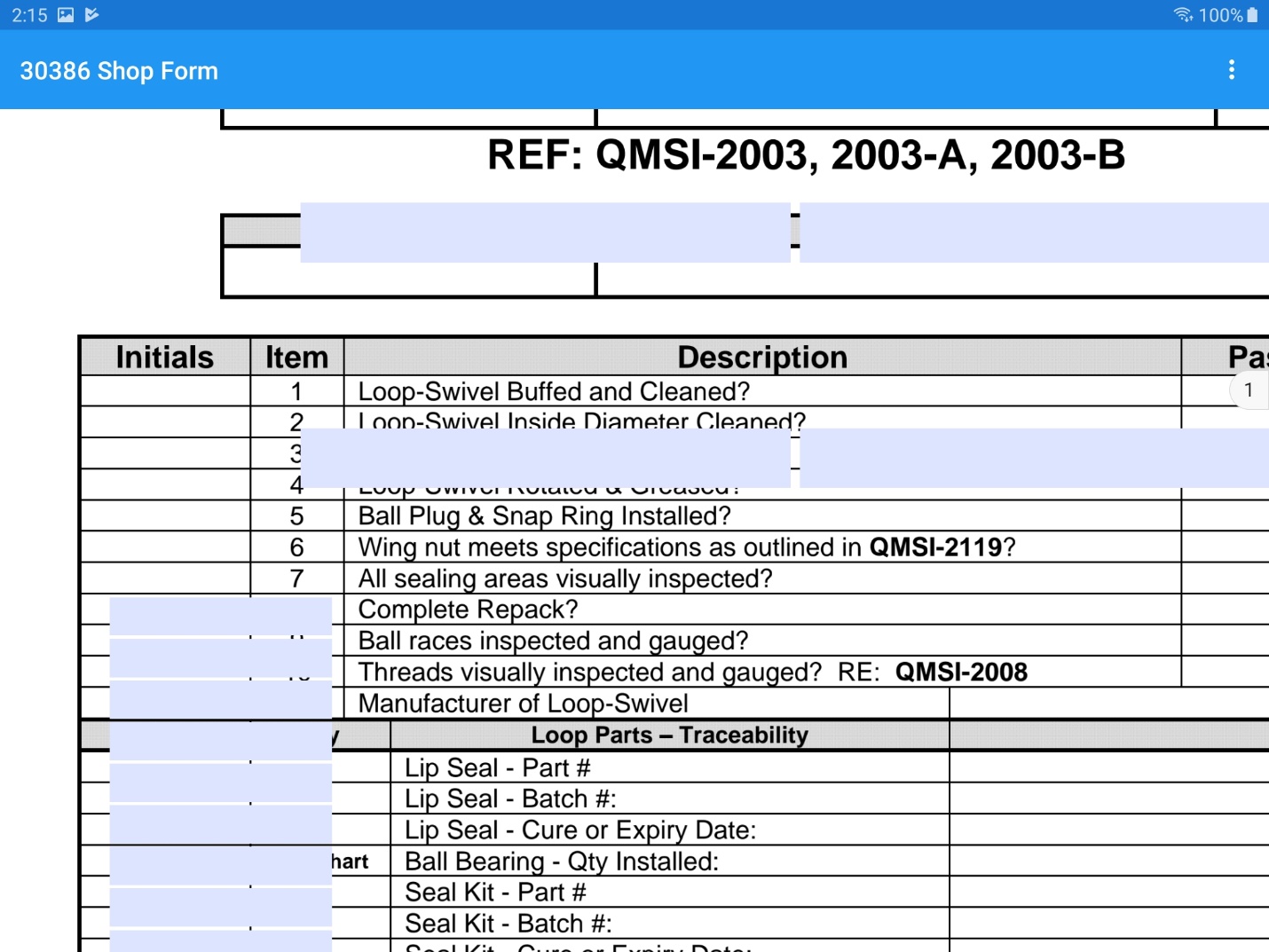 